  www.accan.org.au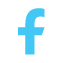 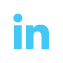 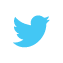 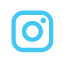 info@accan.org.au02 9288 4000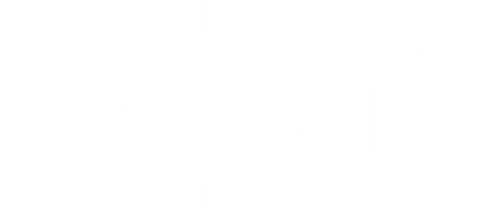 Media Contact: Alec Bennetts | 0409 966 931 | media@accan.org.auMedia Release	11 April 2024 Carol Bennett appointed as the new CEO of the Australian Communications Consumer Action Network (ACCAN)The Board of the Australian Communications Consumer Action Network (ACCAN) today announced the appointment of Ms Carol Bennett as Chief Executive Officer for the organisation with effect from 8 July 2024. Carol is a highly respected leader with a remarkable track record of delivering positive change for consumers and communities in all her previous CEO roles. She has outstanding expertise in strategic decision-making, communications, advocacy, stakeholder management, financial performance, collaboration building, government relations and corporate governance.Carol brings a wealth of experience to ACCAN, having held senior executive and board positions with national peak bodies in the health sector.  Most recently, she has been CEO of the Alliance for Gambling Reform since 2021.Beyond her management and leadership skills, Carol has always been a strong champion for consumers and their communities, a key focus for ACCAN as the Australian communications and digital environment experiences rapid changes.Quote from ACCAN Chairperson Professor Julian Thomas“We are very pleased to welcome Carol to ACCAN and believe she will make an invaluable contribution to our work representing consumer interests. She has an exceptional set of skills, and we are delighted to have her accepting such a critical leadership role for ACCAN.”Quote from incoming ACCAN CEO Carol Bennett“I am honoured to have the opportunity to serve as CEO of ACCAN, an organisation I have previously partnered with and have long respected. I can’t think of a more important contemporary challenge than ensuring our communications and digital networks serve the needs of all Australians. I look forward to drawing on the extensive skills of the ACCAN Board, staff, members and stakeholders to strengthen the role of ACCAN, and make a positive difference for communications consumers.”The Australian Communications Consumer Action Network (ACCAN) is Australia’s peak communication consumer organisation. The operation of ACCAN is made possible by funding provided by the Commonwealth of Australia under section 593 of the Telecommunications Act 1997. This funding is recovered from charges on telecommunications carriers.